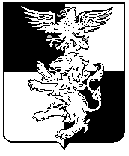 Муниципальный район «Белгородский район» Белгородская областьЗНМСКОЕ СОБРАНИЕ КОМСОМОЛЬСКОГО СЕЛЬСКОГО ПОСЕЛЕНИЯпятьдесят второе заседание собрания четвертого созыварешение«28» октября  2022 года					                                      № 219О внесении изменений в решение земского собрания Комсомольского сельского  поселения от 23 декабря 2021 г. № 198 «Об утверждении Положения о муниципальном контроле в сфере благоустройства в Комсомольском сельском поселении В целях реализации Федерального закона от 31.07.2020 № 248-ФЗ                             «О государственном контроле (надзоре) и муниципальном контроле в Российской Федерации», в соответствии с Федеральным законом от 06.10.2003 № 131-ФЗ                «Об общих принципах организации местного самоуправления в Российской Федерации», Уставом Комсомольского сельского  поселения муниципального района «Белгородский район» Белгородской области, земское собрание Комсомольского сельского  поселения решило:1. Внести в решение земского собрания Комсомольского сельского  поселения от 23 декабря 2021 г. № 198 «Об утверждении Положения о муниципальном контроле в сфере благоустройства в Комсомольском сельском поселении (далее – Решение) следующие изменения:1.1. Приложение № 3 к Положению о муниципальном контроле в сфере благоустройства в Комсомольском сельском поселении, утвержденного пунктом 1. Решения (далее - Положение) изложить в новой редакции (прилагается).2. Обнародовать настоящее решение и разместить на официальном сайте органов местного самоуправления Комсомольского сельского  поселения муниципального района «Белгородский район» Белгородской области.3. Настоящее решение вступает в силу с даты обнародования 
и распространяется на правоотношения возникшие с 01.01.2022.4. Контроль за исполнением данного решения возложить на постоянную комиссию земского собрания Комсомольского сельского  поселения   
по экономическому развитию, бюджету, социальной политике и жизнеобеспечению (Горбанева Н.А.).Глава Комсомольского сельского поселения                                  В.Н. Поваров УТВЕРЖДЁНОрешением земского собрания Комсомольского сельского  поселенияот «28» октября 2022 г. № 219«ПРИЛОЖЕНИЕ № 3к Положению о муниципальном контроле в сфере благоустройства в Комсомольском сельском  поселенииПеречень индикаторов рисканарушения обязательных требований, проверяемых в рамках осуществления муниципального контроля в сфере благоустройства 1. Наличие мусора и иных отходов производства и потребления на прилегающей территории или на иных территориях общего пользования. 2. Наличие на прилегающей территории карантинных, ядовитых и сорных растений, порубочных остатков деревьев и кустарников. 3. Наличие самовольно нанесенных надписей или рисунков на фасадах нежилых зданий, строений, сооружений, на других стенах зданий, строений, сооружений, а также на иных элементах благоустройства и в общественных местах. 4. Наличие препятствующей свободному и безопасному проходу граждан наледи на прилегающих территориях. 5. Наличие сосулек на кровлях зданий, сооружений. 6. Наличие ограждений, препятствующих свободному доступу маломобильных групп населения к объектам образования, здравоохранения, культуры, физической культуры и спорта, социального обслуживания населения. 7. Уничтожение или повреждение специальных знаков, надписей, содержащих информацию, необходимую для эксплуатации инженерных сооружений. 8. Осуществление земляных работ без разрешения на их осуществление либо с превышением срока действия такого разрешения. 9. Создание препятствий для свободного прохода к зданиям и входам в них, а также для свободных въездов во дворы, обеспечения безопасности пешеходов и безопасного пешеходного движения, включая инвалидов и другие маломобильные группы населения, при осуществлении земляных работ. 10. Размещение транспортных средств на газоне или иной озеленённой или рекреационной территории, размещение транспортных средств на которой ограничено Правилами благоустройства. 11. Удаление (снос), пересадка деревьев и кустарников без порубочного билета или разрешения на пересадку деревьев и кустарников, в случаях, когда удаление (снос) или пересадка должны быть осуществлены исключительно в соответствии с такими документами. 12. Выпас сельскохозяйственных животных и птиц на территориях общего пользования.